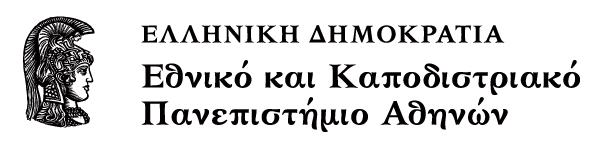 Εισαγωγή στη Μουσική ΤεχνολογίαΕνότητα: Μουσική Τεχνολογία: Ορισμός και εφαρμογές Αναστασία ΓεωργάκηΤμήμα Μουσικών ΣπουδώνΜουσική Τεχνολογία: Ορισμός και εφαρμογές Ορισμός του πεδίουΟ όρος «Μουσική Τεχνολογία» αναφέρεται στις εφαρμογές της Πληροφορικής στη μουσική με την ανάπτυξη και χρήση μιας γενιάς εύχρηστων, ευέλικτων και ισχυρών εργαλείων που επιτρέπουν μια διαφορετική προσέγγιση της μουσικής τέχνης. Οι υπολογιστές , στις μέρες μας καθορίζουν την εξέλιξη και τη διαμόρφωση πολλών τομέων της μουσικής βιομηχανίας και τέχνης. Από τη σύνθεση ή την επεξεργασία ενός ήχου μέχρι το τελικό στάδιο της παραγωγής ενός ψηφιακού δίσκου, ο υπολογιστής μάς “εκπλήσσει” διαρκώς με την δυνατότητα που δίνει στους μουσικούς να επεξεργάζονται τις κάθε είδους πληροφορίες και εντολές που δέχεται. Πριν από δεκαπέντε χρόνια η χρήση των πρώτων προσωπικών υπολογιστών στην μουσική (Αtari SΤ 2040) περιοριζόταν μόνο σε ένα πολύ μικρό εξειδικευμένο κοινό. Στις μέρες μας ο υπολογιστής αποτελεί αναπόσπαστο εργαλείο του κάθε μουσικού, συνθέτη και μουσικολόγου για την διεκπεραίωση απλών και πολυσύνθετων εργασιών.H βασισμένη στη γνώση και αισθητική χρήση των σύγχρονων τεχνολογικών εργαλείων αποτελεί πολύτιμο εργαλείο στην υπηρεσία του ερασιτέχνη, του εκπαιδευόμενου ή του επαγγελματία μουσικού. Χαρακτηριστικά όπως αυτά της ελαχιστοποίησης του χρόνου που μεσολαβεί από τη σύλληψη μιας μουσικής ιδέας έως την αποτύπωσή της σε κάποιο μέσο της, η της διερεύνησης πλήθους εναλλακτικών λύσεων στον τρόπο διάταξης και επεξεργασίας του μουσικού υλικού έγιναν εφικτά χάρη στην πρόοδο της τεχνολογίας. Χάρη σε αυτήν και με κόστος προσιτό πλέον στο πλατύ κοινό, ο κάτοχος και του πιο απλού υπολογιστή μπορεί να υλοποιήσει τις καλλιτεχνικές του επιδιώξεις.Εφαρμογές της τεχνολογίας στην Μουσική Οι εφαρμογές της τεχνολογίας στο χώρο της μουσικής καλύπτουν αρκετούς τομείς από το χώρο της σύνθεσης μέχρι και την παραγωγή ενός δίσκου. Σημαντικές είναι οι εφαρμογές στην επεξεργασία και ανάλυση του ηχητικού σήματος που δίνουν την δυνατότητα στο συνθέτη και ερευνητή να διαχειριστεί με μεγάλη ευκολία το ηχητικό υλικό και να διεισδύσει στα άδυτα του ηχητικού φάσματος.Παρακάτω αναφέρουμε επιγραμματικά τις βασικές κατηγορίες εφαρμογών της τεχνολογίας στην Μουσική (σύνθεση, εκτέλεση, εκπαίδευση, έρευνα στο χώρο της Ακουστικής, Μουσική πληροφορική και υποστήριξη ενός Στούντιο)Εφαρμογές της τεχνολογίας στην Μουσική εκπαίδευση, σύνθεση και εκτέλεσηΜουσική εκπαίδευσηΜουσική σύνθεσηΜουσική εκτέλεσηΔιαδίκτυο και ΜουσικήΕφαρμογές της Τεχνολογίας στην κατανόηση, εγγραφή και επεξεργασία του ηχητικού σήματοςΜουσική Ακουστική, ψυχοακουστική και γνωσιολογίαΨηφιακή ανάλυση, επεξεργασία και σύνθεση ήχουΑνάπτυξη μουσικών λογισμικών και υλισμική υποστήριξηΑνάπτυξη Moυσικών ΛογισμικώνYλισμική υποστήριξη ενός ηλεκτρονικού STUDIOΕφαρμογές της Τεχνολογίας στην Μουσική εκπαίδευση, σύνθεση και εκτέλεσηΣτην παράγραφο αυτή θα αναφερθούμε στα λογισμικά που απευθύνονται καθαρά σε μουσικούς (παιδαγωγούς, συνθέτες και εκτελεστές ) και έχουν σαν σημείο αναφοράς την καθιερωμένη μουσική γλώσσα και σημειογραφία.Μουσική εκπαίδευσηΑν και στα επόμενα κεφάλαια θα αναφέρουμε αναλυτικά τα υπάρχοντα λογισμικά για την μουσική εκπαίδευση , αναφέρουμε παρακάτω τις κυριότερες εφαρμογές:Λογισμικά για την βοήθεια υπαγόρευσης μουσικού κειμένου (dictée) με ειδικές ασκήσεις αναγνώρισης διαστημάτων, συγχορδιών κτλΓενικές ασκήσεις μουσικής θεωρίας (μουσική σημειογραφία, διαστήματα, κλίμακες, κατανόηση διαφόρων κουρδισμάτων με μικροδιαστήματα, κτλ)Αυτόματη εναρμόνιση μελωδίας βάσει προτύπωνΜουσικά παιγνίδια (Mozart’s game, musical cards, κ.α.)Γραφή παρτιτούρας και εκτέλεση αυτής με απλά προγράμματαΑνάπτυξη πολυμέσων για την πολυεπίπεδη κατανόηση της ιστορίας και μορφολογίας της μουσικής (εικόνες παρτιτούρες, μουσική , κείμενο, video, κτλ)Βασικές αρχές ηχοληψίας, εγγραφής, επεξεργασίας και μετεπεξεργασίας (mastering) των ήχων στον υπολογιστή για την παραγωγή πειραματικών δίσκων (για τους μαθητές Γυμνασίου-Λυκείου)Μουσική σύνθεσηΣτην Μουσική σύνθεση υπάρχουν άπειρα λογισμικά που υποστηρίζουν την δημιουργική σκέψη του συνθέτη της λόγιας και εμπορικής μουσικής.Ηλεκτρονική γραφή και επεξεργασία μουσικού κειμένου (παρτιτούρας) με πολύπλοκα συστήματα σημειογραφίαςΠολυκάναλη εγγραφή με MIDI και Audio όργανα (sequencing)Σύνθεση έργων ηλεκτροακουστικής μουσικήςΗχητικός σχεδιασμός (διαφημιστικά jingles, επένδυση για ιστοσελίδες, κτλ)Συγχρονισμός εικόνας –ήχου(μουσική για videο και κινηματογράφο)Αλγοριθμική σύνθεση
Μουσική εκτέλεσηΣτη κατηγορία αυτή ο υπολογιστής χρησιμοποιείται από απλές συναυλίες εμπορικής μουσικής σαν υποστηρικτικό μέσο πολυκάναλου μαγνητοφώνου ( με προηχογραφήμένες ακολουθίες) , σε συναυλίες ηλεκτροακουστικής μουσικής με Live electronics , όπως επίσης και σε συναυλίες ορχηστρικής μουσικής η μουσικής με μεικτά μέσα για την κατανομή του ήχου στο χώρο.Χρήση λογισμικών επεξεργασίας του ήχου σε πραγματικό χρόνο (real-time)Διαδραστικά συστήματα και μουσικήXωροθέτηση του ήχου με πολυεπίπεδα τρισδιάστατα συστήματαΧορός και μουσική με διαδραστικά μέσαΔιαδίκτυο και ΜουσικήΣτην κατηγορία αυτή, συναντούμε εφαρμογές χρήσης του υπολογιστή όχι μόνο σαν επικοινωνιακό μέσο για την ανταλλαγή απόψεων, πληροφοριών, ηχητικών δειγμάτων αλλά και σαν κόμβο δημιουργίας ενός μουσικού κομματιού, με την σύμπραξη διαφόρων μουσικών που βρίσκονται σε διαφορετικά πλάτη και μήκη της γης.Επικοινωνία μεταξύ μουσικών για την παραγωγή ενός έργου σε real-timeΑνεύρεση ειδικών ηχητικών δειγμάτων σε ψηφιακές ηχοθήκες (Studio-on-line)Ανεύρεση μουσικολογικών πληροφοριών ( παρτιτούρες, δίσκοι, εργογραφίες συνθετών, άρθρα κτλ.)Έρευνα για παρτιτούρες, δίσκους , βιβλία
Εφαρμογές της Μουσικής Τεχνολογίας στην κατανόηση, εγγραφή και επεξεργασία του ηχητικού σήματοςΣε αυτή την κατηγορία αναφερόμαστε σε εφαρμογές της μουσικής τεχνολογίας που απευθύνονται στους μουσικούς με καλό υπόβαθρο της ακουστικής ανατομίας του ήχου, στους μηχανικούς ήχου , στους ηχολήπτες και τους συνθέτες ηλεκτρακουστικής μουσικής. Τα λογισμικά αυτής της κατηγορίας εισάγουν τον μουσικό στον πολυποίκιλο κόσμο της έρευνας σε επιστημονικά θέματα επεξεργασίας σήματος και αντίληψης του ήχου.Μουσική ακουστική, ψυχοακουστική και γνωσιολογίαμελέτη του ήχου: δημιουργία, διάδοση στο χώρο, αντίληψη και κατανόησηΜουσική Ακουστική Αναπαράσταση του ήχου ( κυματομορφές και φάσματα)Ακουστική των οργάνωνΜελέτη της Ακουστικής Αρχιτεκτονικής και διάδοση του ήχου στο χώροΨυχοακουστική και μουσική αντίληψηΦυσιολογία της ακοήςΑναγνώριση των πρωτογενών υποκειμενικών χαρακτηριστικών (κατανόηση ρυθμού, μελωδίας, μορφής τονικότητας, κτλ).Γνωσιακές επιστήμες και ΜουσικήΑνάπτυξη μοντέλων για την διερεύνηση των εγκεφαλικών λειτουργιών κατά την ακρόαση ενός έργου (κατανόηση και χαρτογράφηση ρυθμού, μελωδίας, μορφής , τονικότητας , κτλ…)Ψηφιακή ανάλυση, επεξεργασία και σύνθεση των ήχων Ανάπτυξη μεθόδων ηχητικής σύνθεσης (με φυσικά μοντέλα, προσθετική, με διαμόρφωση συχνότητας, κτλ.)Επεξεργασία των ήχων στο πεδίο χρόνου/ συχνότηταςΑνάπτυξη μεθόδων ηχητικού εντοπισμού και χωροθέτησηςΑυτόματη αναγνώριση ηχητικών σημάτων (pitch and formant recognition)Μέθοδοι επεξεργασίας του ήχου σε πραγματικό χρόνο.Μουσική Πληροφορική : Λογισμικά και υλισμικάΣτη κατηγορία αυτή εργάζονται οι επιστήμονες της Πληροφορικής και οι προγραμματιστές που σε συνεργασία με τους Μουσικούς σχεδιάζουν τα λογισμικά των μουσικών εφαρμογών η των μουσικών υλισμικών ( π.χ. σχεδιασμός συνθετητών)Ανάπτυξη Λογισμικών για μουσικές εφαρμογέςΜουσικής σημειογραφίαςΑλγοριθμικής σύνθεσης με μαθηματικά μοντέλα(ιδιώματα μουσικής γλώσσας συνθετών)Ανάλυσης, σύνθεσης και επεξεργασίας του ήχοΑνάλυσης μουσικού έργου (computer aided musicology)Yλισμική υποστήριξη ενός Ηλεκτρονικού StudioΠεριφερειακά συστήματα για την σύσταση σταθμών εργασίας:εγγραφής ήχουμετεπεξεργασίας του ήχουμουσικής σύνθεσης και εκτέλεσηςμουσικής παιδαγωγικής ( με την βοήθεια MIDI)Δημιουργικές προσεγγίσεις της Μουσικής τεχνολογίαςΟι εφαρμογές της τεχνολογίας στην μουσική έχουν ένα πολύμορφο και πολυεπίπεδο χαρακτήρα δίνοντας τη δυνατότητα στους συνθέτες να χρησιμοποιήσουν τον υπολογιστή με διαφορετικό τρόπο ανάλογα με τις ανάγκες του τελικού έργου και την δεξιότητα τους στην δημιουργική χρήση της τεχνολογίας.Χαρακτηριστικά αναφέρουμε τρείς διαφορετικές προσεγγίσεις χρήσης του υπολογιστή στο δημιουργικό έργο των συνθετών , μη αποκλείοντας φυσικά και άλλες ανάλογες περιπτώσεις.A’ επίπεδο : Συνθέτες έντεχνης μουσικής, συνθέτες μουσικής για κινηματογράφο, ενορχηστρωτές, κ.α.Ο υπολογιστής χρησιμοποιείται για την πολυκάναλη εγγραφή των ακολουθιών και την ηλεκτρονική επεξεργασία μουσικού κειμένου.ηλεκτρονική επεξεργασία μουσικού κειμένου μέσω υπολογιστή (Finale, Sibelius, encore, κ.α..) ηλεκτρονική ενορχήστρωση με sequencing και MIDI-Audio αρχεία (Performer, Cubase, Studio vision, Logic, κτλ.)B’ Επίπεδο : Συνθέτες ηλεκτρακουστικής μουσικήςο υπολογιστής χρησιμοποιείται σαν εργαστήριο ηχοληψίας και επεξεργασίας του ήχου (σαν κεντρική μονάδα ενός ολοκληρωμένου συστήματος ).ο υπολογιστής χρησιμοποιείται από τους συνθέτες σαν ηχοπαραγωγό εργαλείο και σαν εργαστήριο οργάνωσης και επεξεργασίας ήχου . (Csound, supercollider, softsynth, Chant, Samplecell, Alchemy, Audiosculpt, Diphone κ.α) Παραγωγή έργων ηλεκτρακουστικής μουσικής με λογισμικά εγγραφής του ήχου σε σκληρό δίσκο (Protools, Sonic solutions, κ.α.) και με την βοηθητική χρήση προγραμμάτων επεξεργασίας και ανάλυσης- σύνθεσης ήχων (Metasynth, Audiosculpt, κ.α.)Γ’ Επίπεδο : Συνθέτες λόγιας σύγχρονης μουσικήςO υπολογιστής χρησιμοποιείται σαν εργαστήριο οργάνωσης της μουσικής γλώσσας του συνθέτη και των μουσικών δομών που παράγει ( Patchwork, Openmusic, Max/MSP κ.α). Στο Γ’ επίπεδο ο συνθέτης δύναται να επιτύχει με μεγάλη ευκολία:την διάρθρωση των τονικών υψών, ρυθμών η και άλλων παραμέτρων σε μουσικές δομές, να ανατρέχει σε ήδη υπάρχοντα μοντέλα που αναπαριστούν την μορφολογία και μουσικών έργων κάποιου συνθέτη όπως π.χ. του Boulez, του Mozart, του Palestrina, του Ξενάκη, κτλ.να δημιουργήσει με τα μέσα που του παρέχει το πρόγραμμα (διάφορα modules) την μουσική γλώσσα που επιθυμεί.να οργανώσει τις μουσικές του ιδέες, που έχουν να κάνουν με τους κανόνες της σύνθεσης, μέσα από μοντέλα που εκφράζουν τον απόλυτο έλεγχο των μουσικών παραμέτρων, τις σχέσεις των τονικών υψών, δυναμικών ηχοχρωμάτων, και ρυθμών.να δημιουργήσει τα δικά του modules και εργαλεία για την δημιουργία του προσωπικού του στυλ και περιβάλλοντος, έχοντας στην διάθεση του του όχι μόνο το γραφικό υλικό (παρτιτούρα , κυματομορφές , κτλ) αλλά και το ηχητικό του υλικό .να επεξεργαστεί τον ήχο σε real-time (ο υπολογιστής έτσι μπορεί να συμπεριφερθεί σαν "μουσικό όργανο" ) καθώς με τον κατάλληλο προγραμματισμό μπορεί να συνοδεύσει επί σκηνής έναν εκτελεστή η και να επέμβει σε συγκεκριμένα σημεία της παρτιτούρας με το ηχητικό ερέθισμα του εκτελεστή: interacive system. ΣημειώματαΣημείωμα Ιστορικού ΕκδόσεωνΈργουΤο παρόν έργο αποτελεί την έκδοση 1.0 Σημείωμα ΑναφοράςCopyright Εθνικόν και Καποδιστριακόν Πανεπιστήμιον Αθηνών, Αναστασία Γεωργάκη, 2015. Αναστασία Γεωργάκη. «Εισαγωγή στη Μουσική Τεχνολογία. Μουσική Τεχνολογία». Έκδοση: 1.0. Αθήνα 2014. Διαθέσιμο από τη δικτυακή διεύθυνση: http://opencourses.uoa.gr/courses/MUSIC101/Σημείωμα ΑδειοδότησηςΤο παρόν υλικό διατίθεται με τους όρους της άδειας χρήσης Creative Commons Αναφορά, Μη Εμπορική Χρήση Παρόμοια Διανομή 4.0 [1] ή μεταγενέστερη, Διεθνής Έκδοση. Εξαιρούνται τα αυτοτελή έργα τρίτων π.χ. φωτογραφίες, διαγράμματα κ.λ.π., τα οποία εμπεριέχονται σε αυτό και τα οποία αναφέρονται μαζί με τους όρους χρήσης τους στο «Σημείωμα Χρήσης Έργων Τρίτων».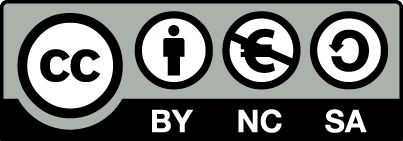 [1] http://creativecommons.org/licenses/by-nc-sa/4.0/ Ως Μη Εμπορική ορίζεται η χρήση:που δεν περιλαμβάνει άμεσο ή έμμεσο οικονομικό όφελος από την χρήση του έργου, για το διανομέα του έργου και αδειοδόχοπου δεν περιλαμβάνει οικονομική συναλλαγή ως προϋπόθεση για τη χρήση ή πρόσβαση στο έργοπου δεν προσπορίζει στο διανομέα του έργου και αδειοδόχο έμμεσο οικονομικό όφελος (π.χ. διαφημίσεις) από την προβολή του έργου σε διαδικτυακό τόποΟ δικαιούχος μπορεί να παρέχει στον αδειοδόχο ξεχωριστή άδεια να χρησιμοποιεί το έργο για εμπορική χρήση, εφόσον αυτό του ζητηθεί.Διατήρηση ΣημειωμάτωνΟποιαδήποτε αναπαραγωγή ή διασκευή του υλικού θα πρέπει να συμπεριλαμβάνει:το Σημείωμα Αναφοράςτο Σημείωμα Αδειοδότησηςτη δήλωση Διατήρησης Σημειωμάτων το Σημείωμα Χρήσης Έργων Τρίτων (εφόσον υπάρχει)μαζί με τους συνοδευόμενους υπερσυνδέσμους.ΧρηματοδότησηΤο παρόν εκπαιδευτικό υλικό έχει αναπτυχθεί στo πλαίσιo του εκπαιδευτικού έργου του διδάσκοντα.Το έργο «Ανοικτά Ακαδημαϊκά Μαθήματα στο Πανεπιστήμιο Αθηνών» έχει χρηματοδοτήσει μόνο τη αναδιαμόρφωση του εκπαιδευτικού υλικού. Το έργο υλοποιείται στο πλαίσιο του Επιχειρησιακού Προγράμματος «Εκπαίδευση και Δια Βίου Μάθηση» και συγχρηματοδοτείται από την Ευρωπαϊκή Ένωση (Ευρωπαϊκό Κοινωνικό Ταμείο) και από εθνικούς πόρους.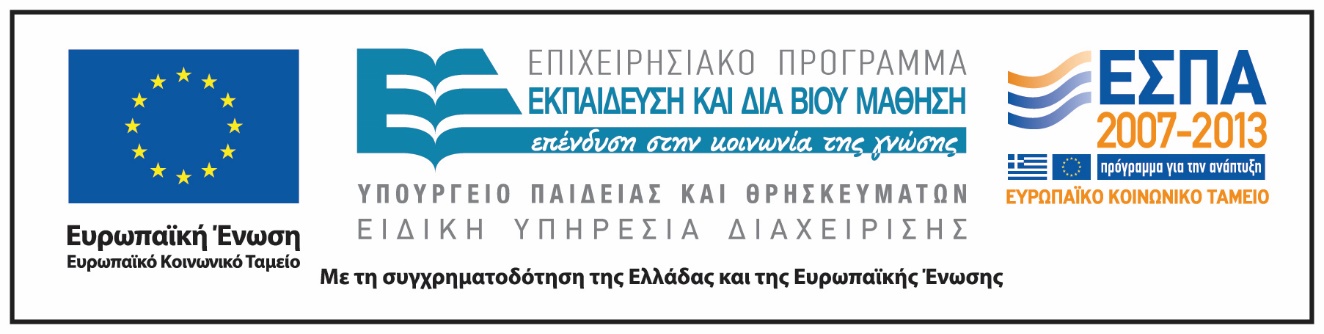 